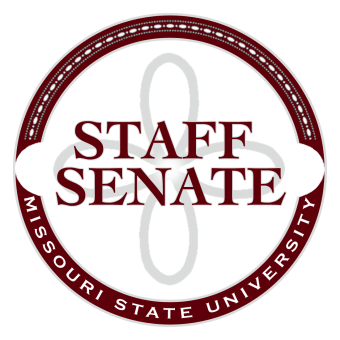 Staff Senate Agenda6/4/15Roll CallExcused AbsencesWelcome new MSU Employees in AttendanceCall To OrderApproval of AgendaApproval of  Minutes (May, 2015)Chair ReportRecognition of Outgoing SenatorsWelcome to new SenatorsShelly Deckard, Barbara Jones and Phil BridgesChair Elect ReportStaff Handbook Committee – No ReportStaff Satisfaction Survey – No ReportNew Committee Members needed next year for the following:Staff Excellence in Service AwardsDirector of Staff Relations applicationsPast Chair Report   Faculty Senate UpdateSecretary/Treasurer ReportFinancial Update2015-16 Meeting Dates, Times and LocationsDirector of Staff Relations – Committee ReportsBylawsDenim Day CommitteePublic Affairs CommitteeStaff Relations CommitteeScholarship CommitteeStaff Activities Committee – funding RequestStaff Excellence in Service Awards CommitteeAdministrative Professionals Forum CommitteeFaculty SenateMy Ideas CommitteePublic Arts CommitteeSustainability CommissionWyrick CommissionShared Leave CommitteeOld BusinessNew BusinessAnnouncementsPassing the GavelAdjournmentNext Meeting:  July 9th, 2015  11:00am.  Location TBA